Druckerhöhungs-AnlageBaureihe Aquacell A-VA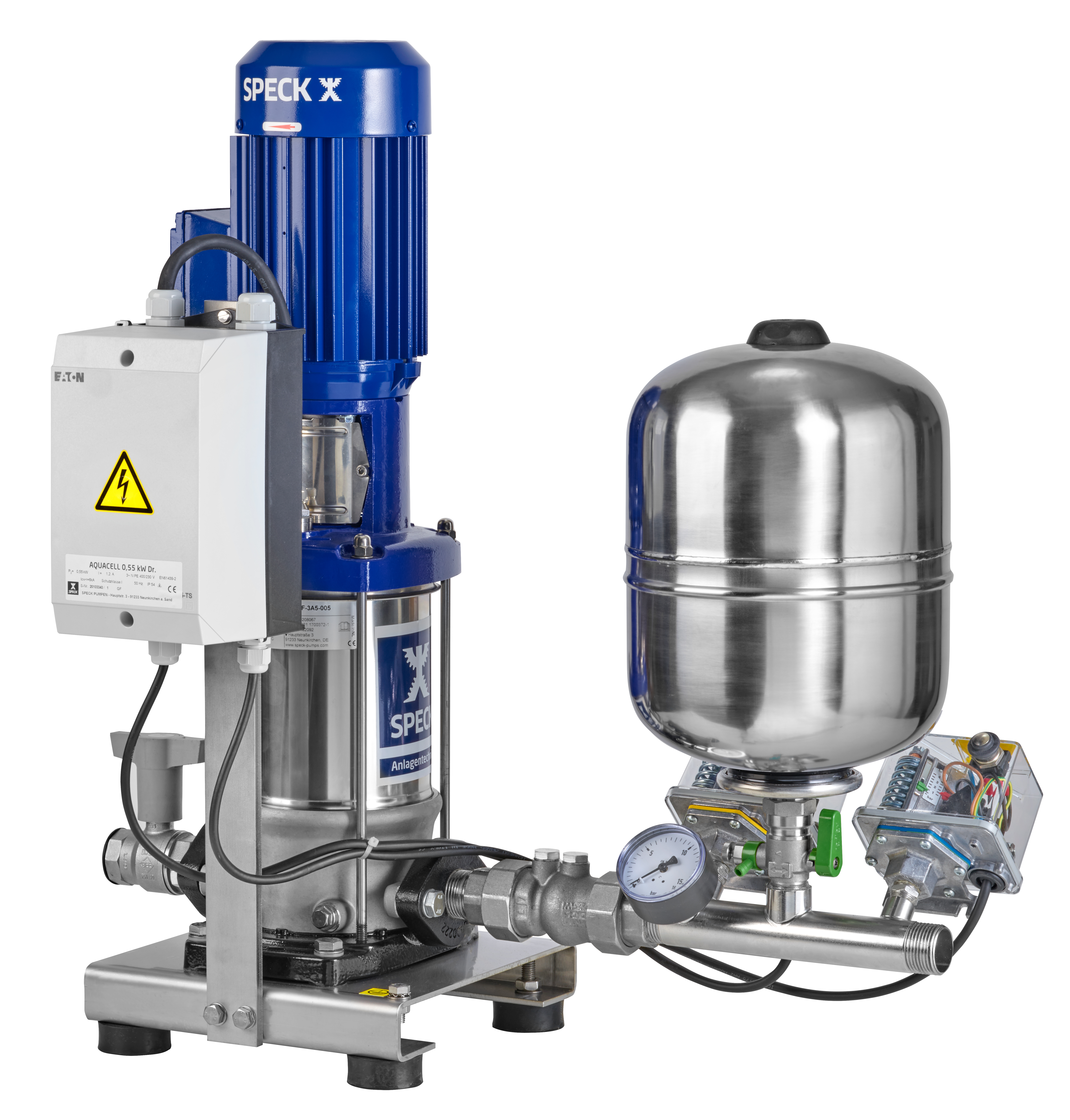 Ausführung- vollautomatische Druckerhöhungs-Anlage mit Pumpensteuerung für Schwimmbad- und    Trinkwasser- normalsaugenden Stufenkreiselpumpe mit Konstantdrehzahl- anschlussfertig verdrahtet und komplett verrohrt- auf Grundrahmen mit Gummipuffern- inklusive Trockenlaufschutz-Zulaufleitung über 1 barWirkungsweise- automatische Ein- und Ausschaltung über einen in der Enddruckseite angeordneten
   Druckschalter- Membrandruckspeicher in der Druckleitung als Steuerbehälter- inklusive elektrischer Ausschaltverzögerung (Nachlauf) und Trockenlaufschutz________________________________________________________________WerkstoffausführungGehäuse 					Edelstahl 1.4301Laufräder					Edelstahl 1.4301Leitapparate					Edelstahl 1.4301Welle						Edelstahl 1.4571Wellendichtung				GleitringdichtungO-Ring						EPDMVerrohrung					Edelstahl 1.4571Armaturen					EdelstahlGrundrahmen					Edelstahl 1.4301FabrikatHersteller					SPECKBaureihe					Aquacell A-VABetriebsverhältnisseFörderstrom					max. 160 m³/hFörderhöhe					max. 250 mWassertemperatur				bis 70 °CAnlagendruck					max. 25 barMotorDrehzahl					____________________ min-1Motorleistung					____________________ kWAnschlüsseSpannung					____________________ V	Frequenz					____________________ HzSaug-/Druckanschluss			____________________HerstellerAdresse	SPECK Pumpen Verkaufsgesellschaft GmbHHauptstraße 3, 91233 Neunkirchen am SandKontakt	Tel.: +49 9123 949-0Fax: +49 9123 949-260E-Mail: info@badu.de 